b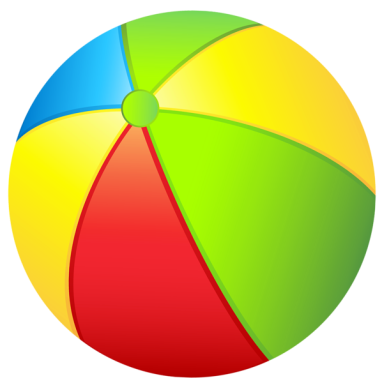 d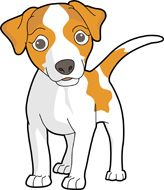 g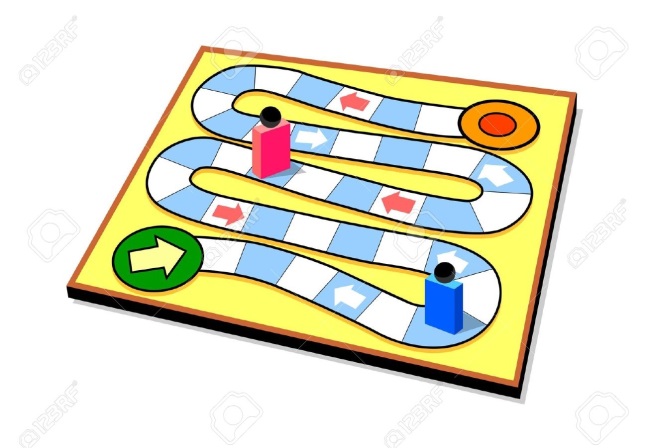 p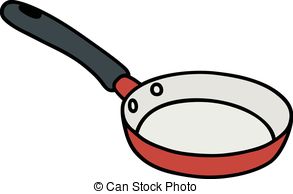 qu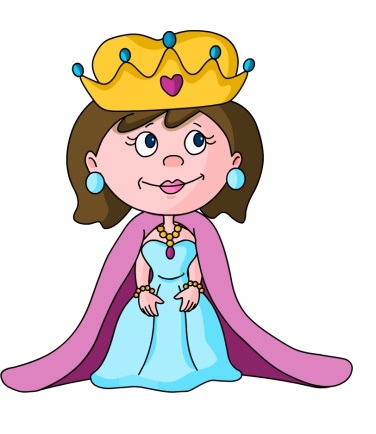 